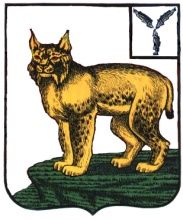 АДМИНИСТРАЦИЯТУРКОВСКОГО МУНИЦИПАЛЬНОГО РАЙОНАСАРАТОВСКОЙ ОБЛАСТИПОСТАНОВЛЕНИЕОт 13.02.2020 г.     № 101О внесении изменений и дополнений в муниципальнуюпрограмму «Развитие системы образования на территорииТурковского муниципального района» на 2020-2022 годыВ соответствии с Уставом Турковского муниципального района, администрация Турковского муниципального района ПОСТАНОВЛЯЕТ:1. Внести в муниципальную программу «Развитие системы образования на территории Турковского муниципального района» на 2020-2022 годы, утвержденную постановлением администрации Турковского муниципального района от 10 января 2020 года №1, изменения и дополнения согласно приложению.2. Опубликовать настоящее постановление в районной газете «Пульс» и разместить на официальном сайте администрации Турковского муниципального района в информационно-телекоммуникационной сети «Интернет».3. Контроль за исполнением настоящего постановления возложить на заместителя главы администрации муниципального района – начальника управления образования администрации муниципального района Исайкина С.П.Глава Турковскогомуниципального района 						      А.В. НикитинПриложение к постановлению администрации муниципального района от 11.02.2020 г.  № 101 Изменения и дополнения, которые вносятся в муниципальную программу «Развитие системы образования на территории Турковского муниципального района» на 2020-2022 годы, утвержденную постановлением администрации Турковского муниципального района от 10 января 2020 года № 11. В Паспорте муниципальной программы:а) позицию «Объемы финансового обеспечения» изложить в следующей редакции: б) позицию «Ожидаемые конечные результаты реализации программы» дополнить абзацами следующего содержания:«- Доля детей в возрасте от 5 до 18 лет, получающих дополнительное образование с использованием сертификата дополнительного образования, в общей численности детей, получающих дополнительное образование за счет бюджетных средств (100%)- Доля детей в возрасте от 5 до 18 лет, использующих сертификаты дополнительного образования в статусе сертификатов персонифицированного финансирования (не менее 10%)»;2. Подраздел «Основными мероприятиями подпрограммы № 2 являются» раздела 4 «Перечень основных мероприятий подпрограмм и целевых индикаторов (показателей) их выполнения» дополнить абзацами следующего содержания:«- Обеспечение персонифицированного финансирования дополнительного образования детей»;3. Раздел 5 «Объем и источники финансового обеспечения Программы» изложить в следующей редакции:«5. Объем и источники финансового обеспечения ПрограммыФинансовое обеспечение Программы будет осуществляться за счет средств муниципального, областного, федерального бюджетов и внебюджетных источников. Общий объем финансового обеспечения, муниципальной программы на 2020 - 2022 годы, составляет 491688,90 тыс. рублей, в том числе:2020 год – 151443,17 тыс. рублей;2021 год – 155732,65 тыс. рублей;2021 год – 184513,08 тыс. рублей,из них:местный бюджет – 91542,54 тыс. рублей, в том числе:2020 год – 35770,05 тыс. рублей;2021 год – 27582,45 тыс. рублей;2022 год – 28190,04 тыс. рублей,областной бюджет (прогнозно) – 373642,52 тыс. рублей, в том числе:2020 год – 112643,12 тыс. рублей;2021 год – 125120,20 тыс. рублей;2022 год – 135879,20 тыс. рублей,федеральный бюджет (прогнозно) – 17413,84тыс. рублей, в том числе:2020 год – 0 тыс. рублей;2021 год – 0 тыс. рублей;2022 год – 17413,84 тыс. рублей,внебюджетные источники (прогнозно) - 9090,00 тыс. рублей, в том числе:2020 год – 3030,00 тыс. рублей;2021 год – 3030,00 тыс. рублей;2022 год – 3030,00 тыс. рублей.В процессе реализации Программы отдельные мероприятия могут уточняться, а объемы финансового обеспечения мероприятий корректироваться с учетом утвержденных лимитов бюджетных ассигнований на очередной финансовый год.Сведения об объемах и источниках финансового обеспечения Программы представлены в приложении №3 к муниципальной программе.»;4. В подпрограмме №1 муниципальной программы «Развитие системы образования на территории Турковского муниципального района» на 2020-2022 годы:а) в паспорте подпрограммы позицию «Объемы финансового обеспечения муниципальной подпрограммы, в том числе по годам» изложить в следующей редакции:б) раздел 5 «Объем и источники финансового обеспечения подпрограммы» изложить в следующей редакции:«5. Объем и источники финансового обеспечения подпрограммы Финансовое обеспечение подпрограммы будет осуществляться за счет средств муниципального, областного бюджетов и внебюджетных источников. Общий объем финансовых средств, необходимых для реализации мероприятий подпрограммы в течение 2020 - 2022 годов, составляет 76730,60 тыс. рублей, в том числе по годам:в 2020 году – 24866,90 тыс. рублей;в 2021 году – 25406,10 тыс. рублей;в 2022 году – 26457,60 тыс. рублей.Из общего объема финансового обеспечения расходы за счет средств местного бюджета на реализацию подпрограммы составят 21767,60 тыс. рублей, в том числе по годам:в 2020 году – 7781,30 тыс. рублей;в 2021 году – 6888,90 тыс. рублей;в 2022 году – 7097,40 тыс. рублей.Из общего объема финансового обеспечения расходы за счет средств областного бюджета (прогнозно) на реализацию подпрограммы составят 52452,00 тыс. рублей, в том числе по годам:в 2020 году – 16248,60 тыс. рублей;в 2021 году – 17680,20 тыс. рублей;в 2022 году – 18523,20 тыс. рублей.Из общего объема финансового обеспечения расходы за счет внебюджетных источников (прогнозно) на реализацию подпрограммы составят 2511,00 тыс. рублей, в том числе по годам:в 2020 году – 837,00 тыс. рублей;в 2021 году – 837,00 тыс. рублей;в 2022 году – 837,00 тыс. рублей.В процессе реализации подпрограммы отдельные мероприятия могут уточняться, а объемы финансового обеспечения мероприятий корректироваться с учетом утвержденных лимитов бюджетных ассигнований на очередной финансовый год.Сведения об объемах и источниках финансового обеспечения подпрограммы представлены в приложении № 3 к муниципальной программе.»;5. В подпрограмме №2 муниципальной программы «Развитие системы образования на территории Турковского муниципального района» на 2020-2022 годы:а) в паспорте подпрограммы позицию «Объемы финансового обеспечения муниципальной подпрограммы, в том числе по годам» изложить в следующей редакции:б) раздел 1 «Характеристика сферы реализации подпрограммы» дополнить абзацами следующего содержания:«В соответствии с общими приоритетными направлениями совершенствования системы дополнительного образования в Российской Федерации, закрепленными, в частности, Концепцией развития дополнительного образования детей в Российской Федерации, утвержденной распоряжением Правительства Российской Федерации от 04 сентября 2014 №1726-р, Федерального проекта «Успех каждого ребенка» национального проекта «Образование» государственной программы Российской Федерации «Развитие образования», утвержденной постановлением Правительства Российской Федерации от 26 декабря 2017 №1642, в целях обеспечения равной доступности качественного дополнительного образования для детей в Турковском муниципальном районе реализуется система персонифицированного финансирования дополнительного образования, подразумевающая предоставление детям именных сертификатов дополнительного образования. Реализуемый финансово-экономический механизм позволяет всем организациям, в том числе не являющимся муниципальными учреждениями, имеющим лицензию на ведение образовательной деятельности, получить равный доступ к бюджетному финансированию. С целью обеспечения использования именных сертификатов дополнительного образования администрация Турковского муниципального района руководствуется региональными правилами персонифицированного финансирования дополнительного образования детей и ежегодно принимает программу персонифицированного финансирования дополнительного образования детей в Турковском муниципальном районе.Помимо реализуемого механизма персонифицированного финансирования в Турковском муниципальном районе реализуется механизм персонифицированного учета детей, получающих дополнительное образование за счет средств бюджетов различных уровней, которые в совокупности создают систему персонифицированного дополнительного образования.»;в) раздел 4 «Описание мероприятий подпрограммы и целевых показателей (индикаторов) их выполнения» изложить в следующей редакции:«4. Описание мероприятий подпрограммы и целевых показателей (индикаторов) их выполненияПодпрограммой предусматривается реализация комплекса основных мероприятий, направленных на обеспечение предоставления качественного общего и дополнительного образования детям и укрепление материально-технической базы учреждений.Перечень мероприятий подпрограммы представлен в приложении № 1 к муниципальной программе.Мероприятие подпрограммы «Обеспечение персонифицированного финансирования дополнительного образования детей» предполагает:- введение и обеспечение функционирования системы персонифицированного дополнительного образования детей, подразумевающей предоставление детям именных сертификатов дополнительного образования с возможностью использования в рамках механизмов персонифицированного финансирования.- методическое и информационное сопровождение поставщиков услуг дополнительного образования, независимо от их формы собственности, семей и иных участников системы персонифицированного дополнительного образования.Доля детей в возрасте от 5 до 18 лет, получающих дополнительное образование с использованием сертификата дополнительного образования, в общей численности детей, получающих дополнительное образование за счет бюджетных средств, характеризует степень внедрения механизма персонифицированного учета дополнительного образования детей.Определяется отношением числа детей в возрасте от 5 до 18 лет, использующих для получения дополнительного образования сертификаты дополнительного образования, к общей численности детей в возрасте от 5 до 18 лет, получающих дополнительное образование за счет бюджетных средств.Рассчитывается по формуле: Спдо= (Чспдо / Чобуч5-18)*100%, где:Чспдо– численность детей в возрасте от 5 до 18 лет, использующих для получения дополнительного образования сертификаты дополнительного образования;Чобуч5-18– общая численность детей в возрасте от 5 до 18 лет получающих дополнительное образование по программам, финансовое обеспечение которых осуществляется за счет бюджетных средств (пообъектный мониторинг).Доля детей в возрасте от 5 до 18 лет, использующих сертификаты дополнительного образования в статусе сертификатов персонифицированного финансирования, характеризует степень внедрения механизма персонифицированного финансирования и доступность дополнительного образования.Определяется отношением числа детей в возрасте от 5 до 18 лет, использующих для получения дополнительного образования сертификаты дополнительного образования в статусе сертификатов персонифицированного финансирования, к общей численности детей в возрасте от 5 до 18 лет, проживающих на территории муниципалитета.Рассчитывается по формуле: Спф= (Чдспф / Ч5-18)*100%, где:Чдспф – общая численность детей, использующих сертификаты дополнительного образования в статусе сертификатов персонифицированного финансирования;Ч5-18 - численность детей в возрасте от 5 до 18 лет, проживающих на территории муниципального района.Сведения о целевых показателях (индикаторах) подпрограммы представлены в приложении № 2 к муниципальной программе.»;г) раздел 5 «Объем и источники финансового обеспечения подпрограммы» изложить в следующей редакции:«5. Объем и источники финансового обеспечения подпрограммы Финансовое обеспечение подпрограммы будет осуществляться за счет средств местного, областного бюджетов и внебюджетных источников. Общий объем финансовых средств, необходимых для реализации мероприятий подпрограммы в течение 2020 - 2022 годов, составляет 418285,38 тыс. рублей, в том числе по годам:в 2020 году – 126060,25 тыс. рублей;в 2021 году – 132029,15 тыс. рублей;в 2022 году – 160195,98 тыс. рублей.Из общего объема финансового обеспечения расходы за счет средств местного бюджета на реализацию подпрограммы составят 70397,84 тыс. рублей, в том числе по годам:в 2020 году – 27983,65 тыс. рублей;в 2021 году – 21110,05 тыс. рублей;в 2022 году – 21304,14 тыс. рублей.Из общего объема финансового обеспечения расходы за счет средств областного бюджета (прогнозно) на реализацию подпрограммы составят 323894,70 тыс. рублей, в том числе по годам:в 2020 году – 95883,60 тыс. рублей;в 2021 году – 108726,10 тыс. рублей;в 2022 году – 119285,00 тыс. рублей.Из общего объема финансового обеспечения расходы за счет средств федерального бюджета (прогнозно) на реализацию подпрограммы составят 17413,84 тыс. рублей, в том числе по годам:в 2020 году – 0 тыс. рублей;в 2021 году – 0 тыс. рублей;в 2022 году – 17413,84 тыс. рублей.Из общего объема финансового обеспечения расходы за счет внебюджетных источников (прогнозно) на реализацию подпрограммы составят 6579,00 тыс. рублей, в том числе по годам:в 2020 году – 2193,00 тыс. рублей;в 2021 году – 2193,00 тыс. рублей;в 2022 году – 2193,00 тыс. рублей.В процессе реализации подпрограммы отдельные мероприятия могут уточняться, а объемы финансового обеспечения мероприятий корректироваться с учетом утвержденных лимитов бюджетных ассигнований на очередной финансовый год.Сведения об объемах и источниках финансового обеспечения подпрограммы представлены в приложении № 3 к муниципальной программе.»;6. В подпрограмме №3 муниципальной программы «Развитие системы образования на территории Турковского муниципального района» на 2020-2022 годы:а) в паспорте подпрограммы позицию «Объемы финансового обеспечения муниципальной подпрограммы, в том числе по годам» изложить в следующей редакции:б) раздел 5 «Объем и источники финансового обеспечения подпрограммы программы» изложить в следующей редакции:«5. Объем и источники финансового обеспечения подпрограммы Финансовое обеспечение подпрограммы будет осуществляться за счет средств местного, областного бюджетов и внебюджетных источников. Общий объем финансовых средств, необходимых для реализации мероприятий подпрограммы в течение 2020 - 2022 годов, составляет 1537,82 тыс. рублей, в том числе по годам:в 2020 году – 516,02 тыс. рублей;в 2021 году – 510,90 тыс. рублей;в 2022 году – 510,90 тыс. рублей.Из общего объема финансового обеспечения расходы за счет средств местного бюджета на реализацию подпрограммы составят 5,10 тыс. рублей, в том числе по годам:в 2020 году – 5,10 тыс. рублей;в 2021 году – 0,00 тыс. рублей;в 2022 году – 0,00 тыс. рублей.Из общего объема финансового обеспечения расходы за счет средств областного бюджета (прогнозно) на реализацию подпрограммы составят 1532,72 тыс. рублей, в том числе по годам:в 2020 году – 510,92 тыс. рублей;в 2021 году – 510,90 тыс. рублей;в 2022 году – 510,90 тыс. рублей.В процессе реализации подпрограммы отдельные мероприятия могут уточняться, а объемы финансового обеспечения мероприятий корректироваться с учетом утвержденных лимитов бюджетных ассигнований на очередной финансовый год.Сведения об объемах и источниках финансового обеспечения подпрограммы представлены в приложении № 3 к муниципальной программе.»;7. Раздел «Подпрограмма №2 «Развитие системы общего и дополнительного образования» приложения №1 к программе «Перечень основных мероприятий программы «Развитие системы образования на территории Турковского муниципального района» на 2020-2022 годы изложить в следующей редакции:8. Раздел «Подпрограмма №2 «Развитие системы общего и дополнительного образования» приложения №2 к программе «Сведения о целевых показателях программы «Развитие системы образования на территории Турковского муниципального района» на 2020-2022 годы дополнить пунктами 7, 8 в следующей редакции:9. Приложение № 3 к муниципальной программе «Сведения об объёмах и источниках финансового обеспечения муниципальной программы «Развитие системы образования на территории Турковского муниципального района» на 2020-2022 годы изложить в следующей редакции:«Приложение № 3 к программеСведения об объемах и источниках финансового обеспечения программы «Развитие системы образования на территории Турковского муниципального района» на 2020-2022 годы«Объемы финансового обеспеченияРасходы (тыс. руб.)Расходы (тыс. руб.)Расходы (тыс. руб.)Расходы (тыс. руб.)«Объемы финансового обеспечениявсего2020 г.2021 г.2022 г.всего:491688,90151443,17155732,65184513,08в том числе: местный бюджет91542,5435770,0527582,4528190,04областной бюджет (прогнозно)373642,52112643,12125120,20135879,20федеральный бюджет (прогнозно)17413,840,000,0017413,84внебюджетные источники (прогнозно)9090,003030,003030,003030,84»;«Объемы финансового обеспечения муниципальной программы, в том числе по годам:Расходы (тыс. руб.)Расходы (тыс. руб.)Расходы (тыс. руб.)Расходы (тыс. руб.)«Объемы финансового обеспечения муниципальной программы, в том числе по годам:всего2020 год2021 год2022 годвсего:76730,6024866,9025406,1026457,60в том числе: местный бюджет21767,607781,306888,907097,40областной бюджет (прогнозно)52452,0016248,6017680,2018523,20федеральный бюджет (прогнозно)----внебюджетные источники (прогнозно)2511,00837,00837,00837,00»;«Объемы финансового обеспечения муниципальной подпрограммы, в том числе по годам:Расходы (тыс. руб.)Расходы (тыс. руб.)Расходы (тыс. руб.)Расходы (тыс. руб.)«Объемы финансового обеспечения муниципальной подпрограммы, в том числе по годам:всего2020 год2021 год2022 годвсего:418285,38126060,25132029,15160195,98в том числе: местный бюджет70397,8427983,6521110,0521304,14областной бюджет (прогнозно)323894,7095883,60108726,10119285,00федеральный бюджет (прогнозно)17413,840,000,000,00внебюджетные источники (прогнозно)6579,002193,002193,002193,00»;«Объемы финансового обеспечения муниципальной подпрограммы, в том числе по годам:Расходы (тыс. руб.)Расходы (тыс. руб.)Расходы (тыс. руб.)Расходы (тыс. руб.)«Объемы финансового обеспечения муниципальной подпрограммы, в том числе по годам:всего2020 год2021 год2022 годвсего:1537,82516,02510,90510,90в том числе: местный бюджет5,105,100,000,00областной бюджет (прогнозно)1532,72510,92510,90510,90федеральный бюджет (прогнозно)0,000,000,000,00внебюджетные источники (прогнозно)0,000,000,000,00»;«Подпрограмма № 2 «Развитие системы общего и дополнительного образования»«Подпрограмма № 2 «Развитие системы общего и дополнительного образования»«Подпрограмма № 2 «Развитие системы общего и дополнительного образования»«Подпрограмма № 2 «Развитие системы общего и дополнительного образования»«Подпрограмма № 2 «Развитие системы общего и дополнительного образования»1.Основное мероприятие: Обеспечение предоставления качественного общего образования детям Управление образованияадминистрации Турковского муниципального района202020221.1.Мероприятие 1: Предоставление муниципальных услуг в учреждениях общего образования Управление образованияадминистрации Турковского муниципального района202020221.2.Мероприятие 2:Обеспечение образовательной деятельности в муниципальных общеобразовательных организацияхУправление образованияадминистрации Турковского муниципального района202020221.3.Мероприятие 3: Проведение мероприятий по повышению квалификации, участию в обучении, семинарах, конкурсах различного уровняУправление образования администрации Турковского муниципального района, МОУ СОШ имени С.М. Иванова р.п. Турки (по согласованию),МУ «Турковский методический центр» (по согласованию)202020221.4.Мероприятие 4: Организация питания в учреждениях общего образованияУправление образованияадминистрации Турковского муниципального района202020221.5.Мероприятие 5:Предоставление питания отдельным категориям обучающихся в муниципальных общеобразовательных организациях, реализующих общеобразовательные программы начального общего, основного общего и среднего общего образования Управление образованияадминистрации Турковского муниципального района202020221.6.Мероприятие 6:Приобретение новогодних подарков для поощрения обучающихся общеобразовательных учреждений района, имеющих по итогам первой и второй четвертей или первого полугодия отличные оценки Управление образованияадминистрации Турковского муниципального района202020222.Основное мероприятие:Организация летнего отдыха и оздоровления учащихсяУправление образованияадминистрации Турковского муниципального района202020223.Основное мероприятие: «Обеспечение предоставления качественного дополнительного образования детям» Управление образованияадминистрации Турковского муниципального района202020224.Основное мероприятие:Обеспечение персонифицированного финансирования дополнительного образования детей Управление образованияадминистрации Турковского муниципального района202020225.Основное мероприятие: Обеспечение повышения оплаты труда некоторых категорий работниковУправление образованияадминистрации Турковского муниципального района202020225.1.Мероприятие 1:Обеспечение повышения оплаты труда некоторых категорий работников муниципальных учрежденийУправление образованияадминистрации Турковского муниципального района202020225.2.Мероприятие 2:Обеспечение повышения оплаты труда некоторых категорий работников муниципальных учреждений за счет местного бюджета Управление образованияадминистрации Турковского муниципального района202020226.Основное мероприятие: Сохранение достигнутых показателей повышения оплаты труда отдельных категорий работниковУправление образования администрации Турковского муниципального района 202020227.Основное мероприятие: Создание условий для занятия физической культурой и спортом в сельской местности Управление образования администрации Турковского муниципального района 202020227.1.Мероприятие 1:Ремонт спортзала в МОУ ООШ с. Студенка Управление образования администрации Турковского муниципального района202020227.2.Мероприятие 2:Ремонт спортзала в МОУ СОШ с. Перевесино-Михайловка Управление образования администрации Турковского муниципального района202020227.3.Мероприятие 3:Ремонт спортзала в МОУ ООШ с. Трубетчино Управление образования администрации Турковского муниципального района202020227.4.Основное мероприятие: Ремонт кровли здания МОУ СОШ с. ПеревесинкаУправление образования администрации Турковского муниципального района202020228.Основное мероприятие: Обновление материально-технической базы для формирования у обучающихся современных технологических и гуманитарных навыковУправление образования администрации Турковского муниципального района202020229.Основное мероприятие: Обеспечение предоставления качественного современного гуманитарно-технического образованияУправление образования администрации Турковского муниципального района2020202210.Основное мероприятие: Внедрение целевой модели цифровой образовательной среды в общеобразовательных организацияхУправление образования администрации Турковского муниципального района 20202022»;«7.Доля детей в возрасте от 5 до 18 лет, получающих дополнительное образование с использованием сертификата дополнительного образования, в общей численности детей, получающих дополнительное образование за счет бюджетных средств%001001001008.Доля детей в возрасте от 5 до 18 лет, использующих сертификаты дополнительного образования в статусе сертификатов персонифицированного финансирования%00Не менее 10 %Не менее 11 %Не менее 12 %»;№ п/пНаименованиеОтветственный исполнитель, соисполнитель, участник Источники финансирования Объемы финансирования - всего, тыс. рублейв том числе по годам реализациив том числе по годам реализациив том числе по годам реализации№ п/пНаименованиеОтветственный исполнитель, соисполнитель, участник Источники финансирования Объемы финансирования - всего, тыс. рублей2020 г.2021 г.2022 г.1234567Муниципальная программа «Развитие системы образования на территории Турковского муниципального района» на 2020-2022 годывсего491688,90151443,17155732,65184513,08Муниципальная программа «Развитие системы образования на территории Турковского муниципального района» на 2020-2022 годыместный бюджет91542,5435770,0527582,4528190,04Муниципальная программа «Развитие системы образования на территории Турковского муниципального района» на 2020-2022 годыобластной бюджет (прогнозно)373642,52112643,10125120,20135879,20Муниципальная программа «Развитие системы образования на территории Турковского муниципального района» на 2020-2022 годыфедеральный бюджет (прогнозно) 17413,840,000,0017413,84Муниципальная программа «Развитие системы образования на территории Турковского муниципального района» на 2020-2022 годывнебюджетные источники (прогнозно)9090,003030,003030,003030,00Подпрограмма № 1:«Развитие системы дошкольного образования»Управление образования администрации Турковского муниципального района всего71865,7024866,9023192,6023806,20Подпрограмма № 1:«Развитие системы дошкольного образования»Управление образования администрации Турковского муниципального района местный бюджет21139,607781,306472,406885,90Подпрограмма № 1:«Развитие системы дошкольного образования»Управление образования администрации Турковского муниципального района областной бюджет (прогнозно)48215,1016248,6015883,2016083,30Подпрограмма № 1:«Развитие системы дошкольного образования»Управление образования администрации Турковского муниципального района внебюджетные источники (прогнозно)2511,00837,00837,00837,001.Основное мероприятие: Обеспечение предоставления качественного дошкольного образования детям Управление образования администрации Турковского муниципального районаВсего 59646,1020771,7019130,4019744,001.Основное мероприятие: Обеспечение предоставления качественного дошкольного образования детям Управление образования администрации Турковского муниципального районаместный бюджет21578,607718,306825,907034,401.Основное мероприятие: Обеспечение предоставления качественного дошкольного образования детям Управление образования администрации Турковского муниципального районаобластной бюджет (прогнозно)36118,5012216,4011851,0012051,101.Основное мероприятие: Обеспечение предоставления качественного дошкольного образования детям Управление образования администрации Турковского муниципального районавнебюджетные источники (прогнозно)2511,00837,00837,00837,001.1Мероприятие 1:Обеспечение образовательной деятельности в муниципальных дошкольных образовательных организациях Управление образования администрации Турковского муниципального районаВсего 34893,6011808,1011442,7011642,801.1Мероприятие 1:Обеспечение образовательной деятельности в муниципальных дошкольных образовательных организациях Управление образования администрации Турковского муниципального районаместный бюджет0,000,000,000,001.1Мероприятие 1:Обеспечение образовательной деятельности в муниципальных дошкольных образовательных организациях Управление образования администрации Турковского муниципального районаобластной бюджет (прогнозно)34893,6011808,1011442,7011642,801.1Мероприятие 1:Обеспечение образовательной деятельности в муниципальных дошкольных образовательных организациях Управление образования администрации Турковского муниципального районавнебюджетные источники (прогнозно)0.000,000,000,001.2.Мероприятие 2:Предоставление муниципальных услуг в дошкольных образовательных организацияхУправление образования администрации Турковского муниципального районаВсего 20426,907517,806247,806661,301.2.Мероприятие 2:Предоставление муниципальных услуг в дошкольных образовательных организацияхУправление образования администрации Турковского муниципального районаместный бюджет20426,907517,806247,806661,301.2.Мероприятие 2:Предоставление муниципальных услуг в дошкольных образовательных организацияхУправление образования администрации Турковского муниципального районаобластной бюджет (прогнозно)0,000,000,000,001.2.Мероприятие 2:Предоставление муниципальных услуг в дошкольных образовательных организацияхУправление образования администрации Турковского муниципального районавнебюджетные источники (прогнозно)0,000,000,000,001.3.Мероприятие 3: Организация питания в образовательных организациях дошкольного образования Управление образования администрации Турковского муниципального районаВсего 3100,701037,501031,601031,601.3.Мероприятие 3: Организация питания в образовательных организациях дошкольного образования Управление образования администрации Турковского муниципального районаместный бюджет589,70200,50194,60194,601.3.Мероприятие 3: Организация питания в образовательных организациях дошкольного образования Управление образования администрации Турковского муниципального районаобластной бюджет (прогнозно)0,000,000,000,00 1.3.Мероприятие 3: Организация питания в образовательных организациях дошкольного образования Управление образования администрации Турковского муниципального районавнебюджетные источники (прогнозно)2511,00837,00837,00837,001.4Мероприятие 4:Расходы на присмотр и уход за детьми дошкольного возраста в муниципальных образовательных организациях, реализующих основную общеобразовательную программу дошкольного образования Управление образования администрации Турковского муниципального районаВсего 1224,90408,30408,30408,30Мероприятие 4:Расходы на присмотр и уход за детьми дошкольного возраста в муниципальных образовательных организациях, реализующих основную общеобразовательную программу дошкольного образования Управление образования администрации Турковского муниципального районаместный бюджет0,000,000,000,00Мероприятие 4:Расходы на присмотр и уход за детьми дошкольного возраста в муниципальных образовательных организациях, реализующих основную общеобразовательную программу дошкольного образования Управление образования администрации Турковского муниципального районаобластной бюджет (прогнозно)1224,90408,30408,30408,30Мероприятие 4:Расходы на присмотр и уход за детьми дошкольного возраста в муниципальных образовательных организациях, реализующих основную общеобразовательную программу дошкольного образования Управление образования администрации Турковского муниципального районавнебюджетные источники (прогнозно)0,000,000,000,002.Основное мероприятие:Возмещение затрат медицинским работникам, перешедшим на пенсию и проживающих в сельской местности, по жилищно-коммунальным услугам Муниципальное учреждение «Централизованная бухгалтерия учреждений образования» Турковского муниципального района (по согласованию)Всего 90,0030,0030,0030,002.Основное мероприятие:Возмещение затрат медицинским работникам, перешедшим на пенсию и проживающих в сельской местности, по жилищно-коммунальным услугам Муниципальное учреждение «Централизованная бухгалтерия учреждений образования» Турковского муниципального района (по согласованию)местный бюджет30,0030,0030,0030,002.Основное мероприятие:Возмещение затрат медицинским работникам, перешедшим на пенсию и проживающих в сельской местности, по жилищно-коммунальным услугам Муниципальное учреждение «Централизованная бухгалтерия учреждений образования» Турковского муниципального района (по согласованию)областной бюджет (прогнозно)0,000,000,000,002.Основное мероприятие:Возмещение затрат медицинским работникам, перешедшим на пенсию и проживающих в сельской местности, по жилищно-коммунальным услугам Муниципальное учреждение «Централизованная бухгалтерия учреждений образования» Турковского муниципального района (по согласованию)внебюджетные источники (прогнозно)0,000,000,000,003.Основное мероприятие:Компенсация родительской платы за присмотр и уход за детьми в образовательных организациях, реализующих основную общеобразовательную программу дошкольного образованияУправление образования администрации Турковского муниципального района Всего 2295,60765,20765,20765,203.Основное мероприятие:Компенсация родительской платы за присмотр и уход за детьми в образовательных организациях, реализующих основную общеобразовательную программу дошкольного образованияУправление образования администрации Турковского муниципального района местный бюджет0,000,000,000,003.Основное мероприятие:Компенсация родительской платы за присмотр и уход за детьми в образовательных организациях, реализующих основную общеобразовательную программу дошкольного образованияУправление образования администрации Турковского муниципального района областной бюджет (прогнозно)2295,60765,20765,20765,203.Основное мероприятие:Компенсация родительской платы за присмотр и уход за детьми в образовательных организациях, реализующих основную общеобразовательную программу дошкольного образованияУправление образования администрации Турковского муниципального района внебюджетные источники (прогнозно)0,000,000,000,004Основное мероприятие «Обеспечение повышения оплаты труда некоторых категорий муниципальных учреждений»Управление образования администрации Турковского муниципального района Всего 9834,003300,003267,003267,004Основное мероприятие «Обеспечение повышения оплаты труда некоторых категорий муниципальных учреждений»Управление образования администрации Турковского муниципального района местный бюджет33,0033,000,000,004Основное мероприятие «Обеспечение повышения оплаты труда некоторых категорий муниципальных учреждений»Управление образования администрации Турковского муниципального района областной бюджет (прогнозно)9801,003267,003267,003267,004Основное мероприятие «Обеспечение повышения оплаты труда некоторых категорий муниципальных учреждений»Управление образования администрации Турковского муниципального района внебюджетные источники (прогнозно)0,000,000,000,00 Обеспечение повышения оплаты труда некоторых категорий муниципальных учрежденийУправление образования администрации Турковского муниципального района Всего 9801,003267,003267,003267,004.1 Обеспечение повышения оплаты труда некоторых категорий муниципальных учрежденийУправление образования администрации Турковского муниципального района местный бюджет0,000,000,000,00 Обеспечение повышения оплаты труда некоторых категорий муниципальных учрежденийУправление образования администрации Турковского муниципального района областной бюджет (прогнозно)9801,003267,003267,003267,00 Обеспечение повышения оплаты труда некоторых категорий муниципальных учрежденийУправление образования администрации Турковского муниципального района внебюджетные источники (прогнозно)0,000,000,000,00 Обеспечение повышения оплаты труда некоторых категорий муниципальных учреждений за счет местного бюджета Управление образования администрации Турковского муниципального района Всего 33,0033,000,000,004.2 Обеспечение повышения оплаты труда некоторых категорий муниципальных учреждений за счет местного бюджета Управление образования администрации Турковского муниципального района местный бюджет33,0033,000,000,00 Обеспечение повышения оплаты труда некоторых категорий муниципальных учреждений за счет местного бюджета Управление образования администрации Турковского муниципального района областной бюджет (прогнозно)0,000,000,000,00 Обеспечение повышения оплаты труда некоторых категорий муниципальных учреждений за счет местного бюджета Управление образования администрации Турковского муниципального района внебюджетные источники (прогнозно)0,000,000,000,00Подпрограмма № 2:«Развитие системы общего и дополнительного образования»Управление образования администрации Турковского муниципального районавсего418285,38126060,25132029,15160195,98Подпрограмма № 2:«Развитие системы общего и дополнительного образования»Управление образования администрации Турковского муниципального районаместный бюджет70397,8427983,6521110,0521304,14Подпрограмма № 2:«Развитие системы общего и дополнительного образования»Управление образования администрации Турковского муниципального районаобластной бюджет (прогнозно)323894,7095883,60108726,10119285,00Подпрограмма № 2:«Развитие системы общего и дополнительного образования»Управление образования администрации Турковского муниципального районаФедеральный бюджет (прогнозно)17413,840,000,0017413,84Подпрограмма № 2:«Развитие системы общего и дополнительного образования»Управление образования администрации Турковского муниципального районавнебюджетные источники (прогнозно)6579,002193,002193,002193,001.Основное мероприятие: Обеспечение предоставления качественного общего образования детям Управление образования администрации Турковского муниципального района Всего 353265,00110491,60117001,90125771,501.Основное мероприятие: Обеспечение предоставления качественного общего образования детям Управление образования администрации Турковского муниципального района местный бюджет56227,8022740,5016718,9016768,401.Основное мероприятие: Обеспечение предоставления качественного общего образования детям Управление образования администрации Турковского муниципального района областной бюджет (прогнозно)297037,2087751,10100283,00109003,101.Основное мероприятие: Обеспечение предоставления качественного общего образования детям Управление образования администрации Турковского муниципального района внебюджетные источники (прогнозно)0,000,000,000,001.1.Мероприятие 1: Предоставление муниципальных услуг в учреждениях общего образования Управление образования администрации Турковского муниципального районавсего55274,9022385,0016420,2016469,701.1.Мероприятие 1: Предоставление муниципальных услуг в учреждениях общего образования Управление образования администрации Турковского муниципального районаместный бюджет55274,9022385,0016420,2016469,701.1.Мероприятие 1: Предоставление муниципальных услуг в учреждениях общего образования Управление образования администрации Турковского муниципального районаобластной бюджет (прогнозно)0,000,000,000,001.1.Мероприятие 1: Предоставление муниципальных услуг в учреждениях общего образования Управление образования администрации Турковского муниципального районавнебюджетные источники (прогнозно)0,000,000,000,001.2.Мероприятие 2:Обеспечение образовательной деятельности в муниципальных общеобразовательных организацияхУправление образования администрации Турковского муниципального районавсего291392,7085512,6098580,00107300,101.2.Мероприятие 2:Обеспечение образовательной деятельности в муниципальных общеобразовательных организацияхУправление образования администрации Турковского муниципального районаместный бюджет0,000,000,000,001.2.Мероприятие 2:Обеспечение образовательной деятельности в муниципальных общеобразовательных организацияхУправление образования администрации Турковского муниципального районаобластной бюджет (прогнозно)291392,7085512,6098580,00107300,101.2.Мероприятие 2:Обеспечение образовательной деятельности в муниципальных общеобразовательных организацияхУправление образования администрации Турковского муниципального районавнебюджетные источники (прогнозно)0,000,000,000,001.3.Мероприятие 3: Проведение мероприятий по повышению квалификации, участию в обучении, семинарах, конкурсах различного уровняУправление образования администрации Турковского муниципального районаВсего 203,00101,0051,0051,001.3.Мероприятие 3: Проведение мероприятий по повышению квалификации, участию в обучении, семинарах, конкурсах различного уровняУправление образования администрации Турковского муниципального районаместный бюджет40,0040,000,000,001.3.Мероприятие 3: Проведение мероприятий по повышению квалификации, участию в обучении, семинарах, конкурсах различного уровняМОУ СОШ имени С.М.Иванова р.п.Турки (по согласованию)местный бюджет10,0010,000,000,001.3.Мероприятие 3: Проведение мероприятий по повышению квалификации, участию в обучении, семинарах, конкурсах различного уровняМУ «Турковский методический центр» (по согласованию)местный бюджет 153,0051,0051,0051,001.4.Мероприятие 4: Организация питания в учреждениях общего образованияУправление образования администрации Турковского муниципального районаВсего 7223,902412,502405,702405,701.4.Мероприятие 4: Организация питания в учреждениях общего образованияУправление образования администрации Турковского муниципального районаместный бюджет644,90219,50212,70212,701.4.Мероприятие 4: Организация питания в учреждениях общего образованияУправление образования администрации Турковского муниципального районаобластной бюджет (прогнозно)0,000,000,000,001.4.Мероприятие 4: Организация питания в учреждениях общего образованияУправление образования администрации Турковского муниципального районавнебюджетные источники (прогнозно)6579,002193,002193,002193,001.5.Мероприятие 5:Предоставление питания отдельным категориям обучающихся в муниципальных общеобразовательных организациях, реализующих общеобразовательные программы начального общего, основного общего и среднего общего образования Управление образования администрации Турковского муниципального районаВсего 5644,502238,501703,001703,001.5.Мероприятие 5:Предоставление питания отдельным категориям обучающихся в муниципальных общеобразовательных организациях, реализующих общеобразовательные программы начального общего, основного общего и среднего общего образования Управление образования администрации Турковского муниципального районаместный бюджет0,000,000,000,001.5.Мероприятие 5:Предоставление питания отдельным категориям обучающихся в муниципальных общеобразовательных организациях, реализующих общеобразовательные программы начального общего, основного общего и среднего общего образования Управление образования администрации Турковского муниципального районаобластной бюджет (прогнозно)6644,502238,501703,001703,001.5.Мероприятие 5:Предоставление питания отдельным категориям обучающихся в муниципальных общеобразовательных организациях, реализующих общеобразовательные программы начального общего, основного общего и среднего общего образования Управление образования администрации Турковского муниципального районавнебюджетные источники (прогнозно)0,000,000,000,001.6.Мероприятие 6:Приобретение новогодних подарков для поощрения обучающихся общеобразовательных учреждений района, имеющих по итогам первой и второй четвертей или первого полугодия отличные оценки Управление образования администрации Турковского муниципального районаВсего 105,00 35,0035,0035,00Мероприятие 6:Приобретение новогодних подарков для поощрения обучающихся общеобразовательных учреждений района, имеющих по итогам первой и второй четвертей или первого полугодия отличные оценки Управление образования администрации Турковского муниципального районаместный бюджет105,0035,000,000,00Мероприятие 6:Приобретение новогодних подарков для поощрения обучающихся общеобразовательных учреждений района, имеющих по итогам первой и второй четвертей или первого полугодия отличные оценки Управление образования администрации Турковского муниципального районаобластной бюджет (прогнозно)0,000,000,000,00Мероприятие 6:Приобретение новогодних подарков для поощрения обучающихся общеобразовательных учреждений района, имеющих по итогам первой и второй четвертей или первого полугодия отличные оценки Управление образования администрации Турковского муниципального районавнебюджетные источники (прогнозно)0,000,000,000,002.Основное мероприятие:Организация летнего отдыха и оздоровления учащихсяУправление образования администрации Турковского муниципального районаВсего 770,20261,80254,20254,202.Основное мероприятие:Организация летнего отдыха и оздоровления учащихсяУправление образования администрации Турковского муниципального районаместный бюджет770,20261,80254,20254,202.Основное мероприятие:Организация летнего отдыха и оздоровления учащихсяУправление образования администрации Турковского муниципального районаобластной бюджет (прогнозно)0,000,000,000,002.Основное мероприятие:Организация летнего отдыха и оздоровления учащихсяУправление образования администрации Турковского муниципального районавнебюджетные источники (прогнозно)0,000,000,000,003.Основное мероприятие:Обеспечение предоставления качественного дополнительного образования детямУправление образования администрации Турковского муниципального районаВсего 12767,994373,04125,204269,793.Основное мероприятие:Обеспечение предоставления качественного дополнительного образования детямУправление образования администрации Турковского муниципального районаместный бюджет12767,994373,04125,204269,793.Основное мероприятие:Обеспечение предоставления качественного дополнительного образования детямУправление образования администрации Турковского муниципального районаобластной бюджет (прогнозно)0,000,000,000,003.Основное мероприятие:Обеспечение предоставления качественного дополнительного образования детямУправление образования администрации Турковского муниципального районавнебюджетные источники (прогнозно)0,000,000,000,004.Основное мероприятие:Обеспечение персонифицированного финансирования дополнительного образования детей Управление образования администрации Турковского муниципального районаВсего 590,8590,80,000,004.Основное мероприятие:Обеспечение персонифицированного финансирования дополнительного образования детей Управление образования администрации Турковского муниципального районаместный бюджет590,8590,80,000,004.Основное мероприятие:Обеспечение персонифицированного финансирования дополнительного образования детей Управление образования администрации Турковского муниципального районаобластной бюджет (прогнозно)0,000,000,000,004.Основное мероприятие:Обеспечение персонифицированного финансирования дополнительного образования детей Управление образования администрации Турковского муниципального районавнебюджетные источники (прогнозно)0,000,000,000,005.Основное мероприятие:Обеспечение повышения оплаты труда некоторых категорий работников Управление образования администрации Турковского муниципального районаВсего 1728,40580,00574,20574,20Основное мероприятие:Обеспечение повышения оплаты труда некоторых категорий работников Управление образования администрации Турковского муниципального районаместный бюджет5,805,800,000,00Основное мероприятие:Обеспечение повышения оплаты труда некоторых категорий работников Управление образования администрации Турковского муниципального районаобластной бюджет (прогнозно)1722,60574,20574,20574,20Основное мероприятие:Обеспечение повышения оплаты труда некоторых категорий работников Управление образования администрации Турковского муниципального районавнебюджетные источники (прогнозно)0,000,000,000,00Мероприятие 1:Обеспечение повышения оплаты труда некоторых категорий работников муниципальных учрежденийУправление образования администрации Турковского муниципального районаВсего 1722,60574,20574,20574,205.1Мероприятие 1:Обеспечение повышения оплаты труда некоторых категорий работников муниципальных учрежденийУправление образования администрации Турковского муниципального районаместный бюджет0,000,000,000,00Мероприятие 1:Обеспечение повышения оплаты труда некоторых категорий работников муниципальных учрежденийУправление образования администрации Турковского муниципального районаобластной бюджет (прогнозно)1722,60574,20574,20574,20Мероприятие 1:Обеспечение повышения оплаты труда некоторых категорий работников муниципальных учрежденийУправление образования администрации Турковского муниципального районавнебюджетные источники (прогнозно)0,000,000,000,00Мероприятие 2:Обеспечение повышения оплаты труда некоторых категорий работников муниципальных учреждений за счет местного бюджета Управление образования администрации Турковского муниципального районаВсего 5,805,800,000,005.2Мероприятие 2:Обеспечение повышения оплаты труда некоторых категорий работников муниципальных учреждений за счет местного бюджета Управление образования администрации Турковского муниципального районаместный бюджет5,805,800,000,00Мероприятие 2:Обеспечение повышения оплаты труда некоторых категорий работников муниципальных учреждений за счет местного бюджета Управление образования администрации Турковского муниципального районаобластной бюджет (прогнозно)0,000,000,000,00Мероприятие 2:Обеспечение повышения оплаты труда некоторых категорий работников муниципальных учреждений за счет местного бюджета Управление образования администрации Турковского муниципального районавнебюджетные источники (прогнозно)0,000,000,000,006.Основное мероприятие:Сохранение достигнутых показателей повышения оплаты труда отдельных категорий работниковУправление образования администрации Турковского муниципального района Всего 3526,951175,651175,651175,656.Основное мероприятие:Сохранение достигнутых показателей повышения оплаты труда отдельных категорий работниковУправление образования администрации Турковского муниципального района местный бюджет35,2511,7511,7511,756.Основное мероприятие:Сохранение достигнутых показателей повышения оплаты труда отдельных категорий работниковУправление образования администрации Турковского муниципального района областной бюджет (прогнозно)3491,701163,901163,901163,90Основное мероприятие:Сохранение достигнутых показателей повышения оплаты труда отдельных категорий работниковУправление образования администрации Турковского муниципального района внебюджетные источники (прогнозно)0,000,000,000,007.Основное мероприятие: Создание условий для занятия физической культурой и спортом в сельской местностиУправление образования администрации Турковского муниципального района Всего 4009,801330,001330,001349,80Основное мероприятие: Создание условий для занятия физической культурой и спортом в сельской местностиУправление образования администрации Турковского муниципального района местный бюджет0,000,000,000,00Основное мероприятие: Создание условий для занятия физической культурой и спортом в сельской местностиУправление образования администрации Турковского муниципального района областной бюджет (прогнозно)4009,901330,001330,001349,90Основное мероприятие: Создание условий для занятия физической культурой и спортом в сельской местностиУправление образования администрации Турковского муниципального района внебюджетные источники (прогнозно)0,000,000,000,007.1.Мероприятие 1:Ремонт спортзала в МОУ ООШ с.Студенка Управление образования администрации Турковского муниципального районаВсего 1330,001330,000,000,00Управление образования администрации Турковского муниципального районаместный бюджет0,000,000,000,00Управление образования администрации Турковского муниципального районаобластной бюджет (прогнозно)1330,001330,000,000,00Управление образования администрации Турковского муниципального районавнебюджетные источники (прогнозно)0,000,000,000,007.2.Мероприятие 2:Ремонт спортзала в МОУ СОШ с.Перевесино-Михайловка Управление образования администрации Турковского муниципального районаВсего 1330,000,001330,000,00Мероприятие 2:Ремонт спортзала в МОУ СОШ с.Перевесино-Михайловка Управление образования администрации Турковского муниципального районаместный бюджет0,000,000,000,00Мероприятие 2:Ремонт спортзала в МОУ СОШ с.Перевесино-Михайловка Управление образования администрации Турковского муниципального районаобластной бюджет (прогнозно)1330,000,001330,000,00Мероприятие 2:Ремонт спортзала в МОУ СОШ с.Перевесино-Михайловка Управление образования администрации Турковского муниципального районавнебюджетные источники (прогнозно)0,000,000,000,00Мероприятие 3:Ремонт спортзала в МОУ ООШ с.Трубетчино Управление образования администрации Турковского муниципального районаВсего 1349,800,000,001349,807.3Мероприятие 3:Ремонт спортзала в МОУ ООШ с.Трубетчино Управление образования администрации Турковского муниципального районаместный бюджет0,000,000,000,00Мероприятие 3:Ремонт спортзала в МОУ ООШ с.Трубетчино Управление образования администрации Турковского муниципального районаобластной бюджет (прогнозно)1349,800,000,001349,80Мероприятие 3:Ремонт спортзала в МОУ ООШ с.Трубетчино Управление образования администрации Турковского муниципального районавнебюджетные источники (прогнозно)0,000,000,000,00Основное мероприятие: Ремонт кровли здания МОУ СОШ с.ПеревесинкаУправление образования администрации Турковского муниципального районаВсего 1520,001520,000,000,007.4.Основное мероприятие: Ремонт кровли здания МОУ СОШ с.ПеревесинкаУправление образования администрации Турковского муниципального районаместный бюджет0,000,000,000,00Основное мероприятие: Ремонт кровли здания МОУ СОШ с.ПеревесинкаУправление образования администрации Турковского муниципального районаобластной бюджет (прогнозно)1520,001520,000,000,00Основное мероприятие: Ремонт кровли здания МОУ СОШ с.ПеревесинкаУправление образования администрации Турковского муниципального районавнебюджетные источники (прогнозно)0,000,000,000,008.Основное мероприятие: Обновление материально-технической базы для формирования у обучающихся современных технологических и гуманитарных навыковУправление образования администрации Турковского муниципального районаВсего 3369,801117,101127,101125,608.Основное мероприятие: Обновление материально-технической базы для формирования у обучающихся современных технологических и гуманитарных навыковУправление образования администрации Турковского муниципального районаместный бюджет0,000,000,000,008.Основное мероприятие: Обновление материально-технической базы для формирования у обучающихся современных технологических и гуманитарных навыковУправление образования администрации Турковского муниципального районаобластной бюджет (прогнозно)3369,801117,101127,101125,608.Основное мероприятие: Обновление материально-технической базы для формирования у обучающихся современных технологических и гуманитарных навыковУправление образования администрации Турковского муниципального районавнебюджетные источники (прогнозно)0,000,000,000,009.Основное мероприятие: Обеспечение предоставления качественного современного гуманитарно-технического образованияУправление образования администрации Турковского муниципального районаВсего 12743,602427,304247,906068,40Основное мероприятие: Обеспечение предоставления качественного современного гуманитарно-технического образованияУправление образования администрации Турковского муниципального районаместный бюджет0,000,000,000,0Основное мероприятие: Обеспечение предоставления качественного современного гуманитарно-технического образованияУправление образования администрации Турковского муниципального районаобластной бюджет (прогнозно)12743,602427,304247,906068,40Основное мероприятие: Обеспечение предоставления качественного современного гуманитарно-технического образованияУправление образования администрации Турковского муниципального районавнебюджетные источники (прогнозно)0,000,000,000,010.Основное мероприятие: Внедрение целевой модели цифровой образовательной среды в общеобразовательных организацияхУправление образования администрации Турковского муниципального района Всего 17769,220,000,0017769,22Основное мероприятие: Внедрение целевой модели цифровой образовательной среды в общеобразовательных организацияхУправление образования администрации Турковского муниципального района местный бюджет0,000,000,000,00Основное мероприятие: Внедрение целевой модели цифровой образовательной среды в общеобразовательных организацияхУправление образования администрации Турковского муниципального района областной бюджет (прогнозно)355,380,000,000,00Основное мероприятие: Внедрение целевой модели цифровой образовательной среды в общеобразовательных организацияхУправление образования администрации Турковского муниципального района федеральный бюджет (прогнозно)17413,840,000,0017413,84Основное мероприятие: Внедрение целевой модели цифровой образовательной среды в общеобразовательных организацияхУправление образования администрации Турковского муниципального района внебюджетные источники (прогнозно) 0,000,000,000,00Подпрограмма № 3 «Обеспечение повышения оплаты труда некоторых категорий работников муниципальных казенных учреждений»Управление образования администрации Турковского муниципального районаВсего 1537,82516,02510,90510,90Подпрограмма № 3 «Обеспечение повышения оплаты труда некоторых категорий работников муниципальных казенных учреждений»Управление образования администрации Турковского муниципального районаместный бюджет5,105,100,000,00Подпрограмма № 3 «Обеспечение повышения оплаты труда некоторых категорий работников муниципальных казенных учреждений»Управление образования администрации Турковского муниципального районаобластной бюджет (прогнозно)1532,72510,92510,90510,90Подпрограмма № 3 «Обеспечение повышения оплаты труда некоторых категорий работников муниципальных казенных учреждений»Управление образования администрации Турковского муниципального районавнебюджетные источники (прогнозно)0,000,000,000,00Основное мероприятие «Обеспечение повышения оплаты труда некоторых категорий работников муниципальных учреждений»Муниципальное учреждение «Турковский методический центр» (по согласованию),Муниципальное учреждение «Централизованная бухгалтерия учреждений образования Турковского муниципального района» (по согласованию)Всего 1532,72510,92510,90510,901.Основное мероприятие «Обеспечение повышения оплаты труда некоторых категорий работников муниципальных учреждений»Муниципальное учреждение «Турковский методический центр» (по согласованию),Муниципальное учреждение «Централизованная бухгалтерия учреждений образования Турковского муниципального района» (по согласованию)местный бюджет5,105,100,000,00Основное мероприятие «Обеспечение повышения оплаты труда некоторых категорий работников муниципальных учреждений»Муниципальное учреждение «Турковский методический центр» (по согласованию),Муниципальное учреждение «Централизованная бухгалтерия учреждений образования Турковского муниципального района» (по согласованию)областной бюджет (прогнозно)1532,72510,92511,30411,30Основное мероприятие «Обеспечение повышения оплаты труда некоторых категорий работников муниципальных учреждений»Муниципальное учреждение «Турковский методический центр» (по согласованию),Муниципальное учреждение «Централизованная бухгалтерия учреждений образования Турковского муниципального района» (по согласованию)внебюджетные источники (прогнозно)0,000,000,000,001.1.Обеспечение повышения оплаты труда некоторых категорий работников муниципальных учрежденийМуниципальное учреждение «Турковский методический центр» (по согласованию),Муниципальное учреждение «Централизованная бухгалтерия учреждений образования Турковского муниципального района» (по согласованию)Всего 1532,72510,92510,90510,90Обеспечение повышения оплаты труда некоторых категорий работников муниципальных учрежденийМуниципальное учреждение «Турковский методический центр» (по согласованию),Муниципальное учреждение «Централизованная бухгалтерия учреждений образования Турковского муниципального района» (по согласованию)местный бюджет0,000,000,000,00Обеспечение повышения оплаты труда некоторых категорий работников муниципальных учрежденийМуниципальное учреждение «Турковский методический центр» (по согласованию),Муниципальное учреждение «Централизованная бухгалтерия учреждений образования Турковского муниципального района» (по согласованию)областной бюджет (прогнозно)1532,72510,92510,90510,90Обеспечение повышения оплаты труда некоторых категорий работников муниципальных учрежденийМуниципальное учреждение «Турковский методический центр» (по согласованию),Муниципальное учреждение «Централизованная бухгалтерия учреждений образования Турковского муниципального района» (по согласованию)внебюджетные источники (прогнозно)0,000,000,000,00Обеспечение повышения оплаты труда некоторых категорий работников муниципальных учреждений за счет местного бюджета Муниципальное учреждение «Турковский методический центр» (по согласованию),Муниципальное учреждение «Централизованная бухгалтерия учреждений образования Турковского муниципального района» (по согласованию) Всего 5,105,100,000,00Обеспечение повышения оплаты труда некоторых категорий работников муниципальных учреждений за счет местного бюджета Муниципальное учреждение «Турковский методический центр» (по согласованию),Муниципальное учреждение «Централизованная бухгалтерия учреждений образования Турковского муниципального района» (по согласованию) местный бюджет5,105,100,000,001.2Обеспечение повышения оплаты труда некоторых категорий работников муниципальных учреждений за счет местного бюджета Муниципальное учреждение «Турковский методический центр» (по согласованию),Муниципальное учреждение «Централизованная бухгалтерия учреждений образования Турковского муниципального района» (по согласованию) областной бюджет (прогнозно)0,000,000,000,00Обеспечение повышения оплаты труда некоторых категорий работников муниципальных учреждений за счет местного бюджета Муниципальное учреждение «Турковский методический центр» (по согласованию),Муниципальное учреждение «Централизованная бухгалтерия учреждений образования Турковского муниципального района» (по согласованию) внебюджетные источники (прогнозно)0,000,000,0 00,00».